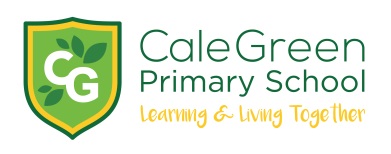 Tuesday 12th March 2024Dear Parents and Carers,		Year 2 Multi-Sports Festival at Cheadle Hulme School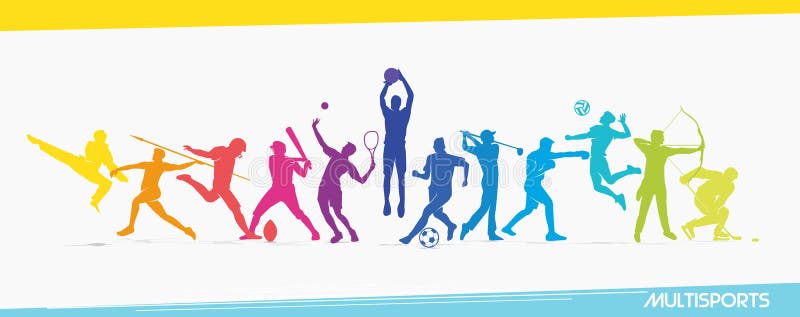 On Tuesday 26th March, some children from Year 2 have been invited to take part in a Multi-Sports festival at Cheadle Hulme School.  During their time there, they will receive coaching and the opportunity to take part in a wide range of sporting activities - I’m sure it will be great fun.  Cheadle Hulme School is providing the transport so there is no cost for families.  Your child will need to wear school PE kit and they should also bring a waterproof coat and a water bottle.  We will leave school after registration and will be back in time for lunch.  If you have any questions please contact school: schooladmin@calegreen.stockport.sch.uk Kind regards, 
Mrs HardingDeputy Headچیڈل ہلم اسکول میں سال 2 ملٹی سپورٹس فیسٹیولمنگل 26 مارچ کو، سال 2 کے کچھ بچوں کو چیڈل ہولمے اسکول میں ملٹی اسپورٹس فیسٹیول میں حصہ لینے کے لیے مدعو کیا گیا ہے۔وہاں اپنے وقت کے دوران، انہیں کوچنگ اور کھیلوں کی وسیع سرگرمیوں میں حصہ لینے کا موقع ملے گا - مجھے یقین ہے کہ یہ بہت مزہ آئے گا۔Cheadle Hulme School ٹرانسپورٹ فراہم کر رہا ہے لہذا خاندانوں کے لیے کوئی قیمت نہیں ہے۔ آپ کے بچے کو اسکول پی ای کٹ پہننے کی ضرورت ہوگی اور اسے واٹر پروف کوٹ اور پانی کی بوتل بھی ساتھ لانی چاہیے۔ہم رجسٹریشن کے بعد اسکول چھوڑ دیں گے اور دوپہر کے کھانے کے لیے وقت پر واپس آ جائیں گے۔اگر آپ کے کوئی سوالات ہیں تو برائے مہربانی اسکول سے رابطہ کریں: schooladmin@calegreen.stockport.sch.uk